Coppull Parish Council                                                                                  Issued by Sue Edwards Springfield Park Leisure Centre   					    Coppull Parish Council Clerk  Springfield Road North    COPPULL  	  						                   8 November 2018 PR7 5EG                                                                             Web Site Address: www.coppullpc.co.uk Tel: 01257 470120                                                              E-mail: coppullparishcouncil@gmail.com 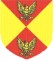  A Quality Parish Council working for the residents of Coppull COPPULL PARISH COUNCIL AGENDA COPPULL PARISH COUNCIL AGENDA MEETING:           PARISH COUNCIL                             WEDNESDAY 14 NOVEMBER 2018 AT 7.00 PM                             SPRINGFIELD PARK LEISURE CENTRE, SPRINGFIELD ROAD                           NORTH,  COPPULL        (PLEASE PUT MOBILE PHONES ON SILENT) MEETING:           PARISH COUNCIL                             WEDNESDAY 14 NOVEMBER 2018 AT 7.00 PM                             SPRINGFIELD PARK LEISURE CENTRE, SPRINGFIELD ROAD                           NORTH,  COPPULL        (PLEASE PUT MOBILE PHONES ON SILENT) REMINDER – The Remembrance Day Parade is on Sunday 11 November commencing at 9.00 am at the Royal British Legion Club, walking down to St. John’s Church and then back to the British Legion for refreshments   A G E N D A ATTENDANCE/APOLOGIES FOR ABSENCE   DECLARATIONS OF INTEREST – DISCLOSURE OF PERSONAL / PREJUDICIAL INTERESTS (Members of the Parish Council are reminded of their responsibility to declare any personal interest in respect of matters contained in this agenda, in accordance with the provision of the Local Government Act 2000)  DECLARATION OF GIFTS          AMENDMENT/APPROVAL OF THE MINUTES OF THE LAST PARISH COUNCIL MEETING DATED 10 OCTOBER 2018 (emailed to Parish Councillors)  SUSPEND STANDING ORDERS (A total of 20 minutes is allowed for the following 4 items) POLICE REPORT COUNTY COUNCILLOR’S REPORT – Councillor J. Berry BOROUGH COUNCILLORS’ REPORTS – Councillors  P. Clark, J. Fitzsimons, S. Holgate, P. Leadbetter, A. Whittaker  ITEMS INTRODUCED BY MEMBERS OF THE PUBLIC REIMPOSE STANDING ORDERS NO MEETING OF THE MANAGEMENT & FINANCE COMMITTEE IN OCTOBER 2018 (Meetings to be held quarterly in future – May, August, November, February) GENERAL MANAGEMENT/FINANCE   Accounts (reviewed quarterly, next January, April)Community Infrastructure LevyConsideration of new accounts package - Scribe Personnel Reports (emailed to Parish Councillors)Consideration of Christmas bonuses for employees Police and Crime Commissioner Uniformed Community Champions Pilot –  Parish Councils Approach - Update (MA/NB) Parish & Town Councils Conference Saturday 24 November 2018 (including information in regard to Item 9.3) -(emailed to Parish Councillors)    Speed Indicator Device – Response from LCC Play Area Checks   Rubbish bags on the Longfield Estate Edible hedge/orchard at Blainscough & Lancashire Environmental Grants (SH) Central Lancashire Local Plan - Call for sites – Report from sub-committee   (emailed to Parish Councillors)   Fracking (SH) Chorley A&E (SH) Allotments Update (PE) Dog Fouling (to be put on every PC agenda until further notice)  Village Grot Spots (to be put on every PC agenda until further notice)DECISIONS MADE UNDER THE CLERK’S DELEGATED AUTHORITY (After              consultation with the Chair and Vice-Chair)Drainage at the allotments  - £230New Battery for defibrillator - £240 plus vatNew Water Heater for Village Hall - £75 plus vatTwo Remembrance Day Flags - £11.98PLANNING (N.Coggins) Planning  Applications:App.No. 18/00891/FULHH – 20 Coppull Hall Lane – Single storey rear extension (following demolition of existing conservatory) – SUPPORT – recommendations already sent due to time constraints App.No. 18/App.No. 18/00859/CLPUD 40 Clayton Gate – Application for a Certificate of Lawfulness for a proposed single storey rear extensionUPDATE - App.No. 18/00843/FULMAJ – Land East of Wigan Lane – construction of dairy unit housing up to 600 cows of various ages and associated infrastructure and App.No. 18/00842/SCE – Request for screening opinion pursuant to regulation 5 of the Town and Country Planning (Environmental Impact Assessment) Regulations 2017App.No. 18/OO842/SCE – Land East of Wigan Lane – Request for screening opinion pursuant to regulation 5 of The Town and Country Planning (Environmental Impact Assessment Regulations 23017 for the erection of a dairy unit comprising buildings and structures that will accommodate 600 jersey cows Planning Decisions: App.No. 18/00837/FUL - Morris Bakery, Baker Street – Removal of existing conifer boundary hedge and replacement with new timber pane fencing - PERMITChorley Council – proposal to send weekly planning lists by email to all         Parish Councillors (emailed to Parish Councillors)Licensing Application – Spar Store, Spendmore Lane – 25 December 2018        – 08:00 – 22:30HIGHWAYS Parking Enforcement Requests (to be put on every PC agenda until further notice) Residents’ concerns regarding pot hole on Darlington Street – a further email         sent to LCC HighwaysResidents’ concerns regarding speeding traffic on Clancutt Lane and the mini-        Roundabout – response from LCC (emailed to Parish Councillors)  12.4  Proposed footpath on Clancutt Lane (SH)CORRESPONDENCE / ITEMS FOR DECISION Chorley Council – Parish Council Digital Service Questionnaire (emailed to Parish Councillors)  ITEMS FOR INFORMATION / FUTURE DISCUSSION